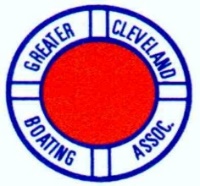 Greater Cleveland Boating AssociationEstablished 1946Dedicated to the safety and advancement of water recreation* Political action for boaters*Visit Us at Our Website www.gcba.usTo all boating enthusiasts:My name is Capt. Don Young Vice Commander of the Greater Cleveland Boating Association (GCBA). I attended my first GCBA meeting over 8 years ago. While being a member of Edgewater Marina Boat Club, my home port. I saw a chance to make a bigger difference in the boating community. GCBA offered our club information we did not know was out there. The GCBA is a non-profit organization that has been making a difference in our waterways through political action and helping others with boating safety. We have been around since 1946 and currently have over 40-member yacht and boat clubs from Ashtabula to Sandusky. As every other club, we have had hurdles due to Covid the last 2 years. Moving forward we are planning a bigger voice in Columbus for boating interests. While every club or organization has a different objective and forum, we all want better and safer water ways. With the voice of more members, the more we will be heard. With that in mind, we are opening our membership to more waterway organizations from paddle boarders to deep draft vessels and everyone who uses our lake and rivers along northern Ohio.  	We want to grow our voice in Columbus. This will be accomplished if we all band together. Our annual membership fee is minimal for your organization. We need organizations that want to make a difference. We offer information every month on issues of interest to boaters including national, state, local, safety and OBEC classes. This is also an opportunity to bring your issues.Joining is simple. We ask that you send, with your application, your first year’s dues and a copy of your Constitution & Bylaws and state registration showing you are involved in water and boating. We also need a list of your officers and their email and who will be your delegate to GCBA. Our monthly meeting moving forward will be offered in person and virtual to make it much easier to participate from home. We also have great and fun activities to bring other boaters together and raise funds to help accomplish our goals.Again, we want organizations that are ambitious to keep our water ways safe and clean. Although, if all you are looking for is information you are still welcome to join. We really need people that want to make a difference. If you are interested, we would be happy to speak with you and/or make a presentation to your members.Thank you Capt. Don Young Vice Commander GCBA (Safety) Boat4fun123@yahoo.com John Brock Trustee (Political Action) 